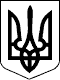 У К Р А Ї Н АСАМГОРОДОЦЬКА СІЛЬСЬКА РАДАВІННИЦЬКОЇ ОБЛАСТІ20 сесія 8 скликання 13 січня 2022 року                                                                село СамгородокПроект Р І Ш Е Н Н Я №  / 20 - 8Про затвердження  технічної документації із землеустрою щодо встановлення (відновлення) меж земельних ділянок в натурі (на місцевості) та передачу земельних ділянок у власність гр. Ладнюку П. Л.  Розглянувши  технічну документацію із землеустрою щодо встановлення (відновлення)  меж земельних ділянок в натурі (на місцевості) гр. Ладнюка Петра Леонтійовича, що проживає в селі Сошанське по вул. Центральна, буд. 6,  Вінницької області, керуючись ст. ст. 12, 117, 118, 121, 122, 126, 186 Земельного кодексу України, ст. 55 Закону України «Про землеустрій», ч.1 п.34 ст. 26 Закону України «Про місцеве самоврядування в Україні», сесія Самгородоцької сільської ради                                                    В И Р І Ш И Л А :Затвердити технічну документацію із землеустрою щодо встановлення (відновлення) меж земельних ділянок в натурі (на місцевості), гр. Ладнюка Петра Леонтійовича для будівництва і обслуговування житлового будинку, господарських будівель та споруд площею 0,2500 га, для ведення особистого селянського господарства площею 0,2083 га в с. Сошанське по вул. Центральна, буд.6 Вінницької області та для ведення особистого селянського господарства площею 0,3500 га в с. Сошанське по вул. Центральна,  Вінницької області.Передати гр. Ладнюку Петру Леонтійовичу у приватну власність 0,8083 га земель, в тому числі 0,2500 га для будівництва і обслуговування житлового будинку, господарських будівель і споруд, кадастровий номер 0521482400:02:002:0135, 0,2083 га для ведення  особистого селянського господарства, кадастровий номер 0521482400:02:002:0136, в с. Сошанське по вул. Центральна, буд. 6, та 0,3500 га для ведення особистого селянського господарства в с. Сошанське по вул. Центральна, кадастровий номер 0521482400:02:002:0137.Зобов’язати гр. Ладнюка Петра Леонтійовиича здійснити державну реєстрацію права приватної власності на земельні ділянки у встановленому законодавством порядку, суворо дотримуватись  встановлених  законом  правил  землеволодіння  та   попередити про  необхідність  використання  переданих у власність земельних ділянок за цільовим призначенням. Контроль за  виконанням  рішення покласти на постійну комісію з питань земельних відносин, природокористування, планування території, будівництва, архітектури, охорони пам’яток, історичного середовища та благоустрою.Сільський голова:                                  С. Я. ЛановикШевчук Л.Олійник Н.Савчук Ю.Сауляк О.Ліневич В. 